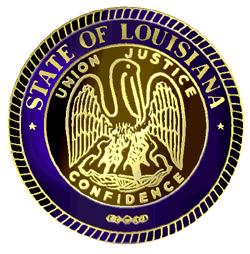 State of LouisianaDepartment of Health and HospitalsLouisiana Physical Therapy Board(337) 262-1043      FAX (337) 262-1054AGENDAApril 24, 2013 6:30	Call Meeting to order6:35	March Board Meeting Minutes6:45	ReportsChairman’s ReportTreasurer’s ReportMarch 2013 actual vs. budgetSecurities – March 2013Executive Director’s Report7:45 	Unfinished Business	Task Tracker for March 20138:30 	Monitoring Disciplined Therapists Report9:00	CorrespondenceCBT CommentsMills Renewalhoffman militaryRecess for the eveningApril 25, 20138:30	Meeting with Shelley Sonnier9:00	Meeting with David Watkins9:30	Legal PROPOSED FORM LETTER FOR FOREIGNPHYSICAL THERAPY10:00	New Business11:00	Statutes, Rules and Regulations Issues Rule 171 3rd failure of NPTE requirement11:30	Board Monthly Call Discussion12:00   Adjournment